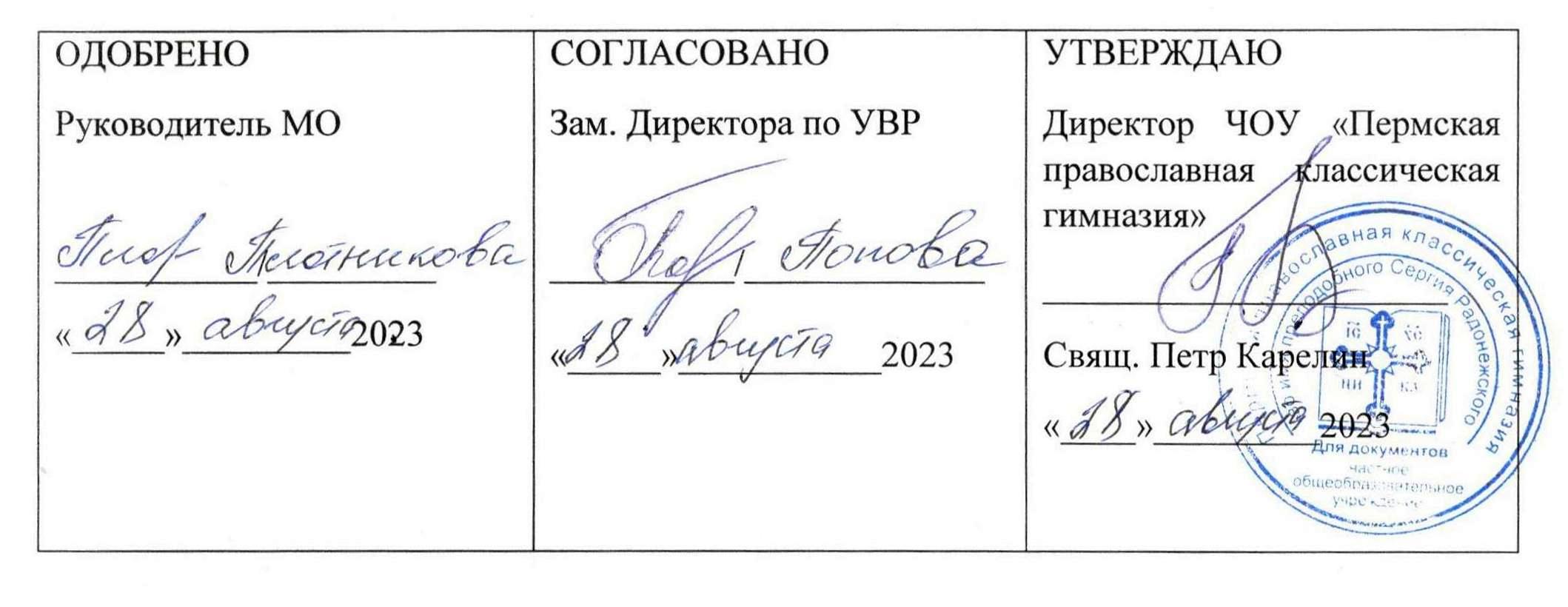 Рабочая программа на 2023/2024 учебный годНазвание предмета: обществознаниеУчитель: Третьяков Денис ВладимировичКласс: 8Количество часов в неделю: 1Общее количество часов в соответствии с программой: 34Основание для планирования: государственный образовательный стандарт, программа, учебный план Гимназии, православный компонент начально общего, основного общего, среднего общего образованияПрограмма (название, авторы, год издания):Федеральная рабочая программа основного общего образования. Обществознание для 6-9 классов образовательных организаций. М., 2023.Учебно-методический комплекс, ресурсы1. Боголюбов Л.Н., Городецкая Н.И., Иванова Л.Ф. Обществознание. 8 класс. Учебник. М, 2021.1. Боголюбов Л.Н., Городецкая Н.И. Обществознание. Поурочные планы. 7 класс. М., 2021.Пояснительная запискаИзучение обществознания в основной школе призвано создать условия для полноценного выполнения выпускником типичных для подростка социальных ролей; общей ориентации в актуальных общественных событиях и процессах; нравственной и правовой оценки конкретных поступков людей; реализaции и защиты прав человека и гражданина, осознанного выполнения гражданских обязанностей; первичного анализа и использования социальной информации; сознательного неприятия антиобщественного поведения. Выпускник основной школы должен получить достаточно полное представление о возможностях, которые существуют в современном российском обществе для продолжения образования и работы, для самореализации в многообразных видах деятельности, а также об условиях достижения успеха в различных сферах жизни общества. Курс призван помогать предпрофильному самоопределению.Предлагаемая рабочая программа составлена на основе рабочих программ по обществознанию для 5 – 9 классов к УМК под редакцией Л.Н. Боголюбова, Л.Ф. Ивановой «Обществознание. 5 – 9 классы». Данная линия учебников соответствует Федеральному государственному образовательному стандарту, одобрена РАО и РАН, имеет гриф «Рекомендовано» и включена в Федеральный перечень. В 8 классе учебные занятия по курсу Обществознание рассчитаны на 1 час в неделю (34 ч. в год).Общая характеристика программы. Цели курса обществознания.Содержание основного общего образования по обществознанию представляет собой комплекс знаний, отражающих основные объекты изучения: общество и его основные сферы, положение человека в обществе, правовое регулирование общественных отношений. Помимо знаний, важными содержательными компонентами курса являются: социальные навыки, умения, совокупность моральных норм и гуманистических ценностей; правовые нормы, лежащие в основе правомерного поведения. Не менее важным элементом содержания учебного предмета «Обществознание» является опыт познавательной и практической деятельности, включающий работу с адаптированными источниками социальной информации; решение познавательных и практических задач, отражающих типичные социальные ситуации; учебную коммуникацию, опыт проектной деятельности в учебном процессе и социальной практике.Изучение обществознания в основной школе направлено на достижение следующих целей:развитие личности в ответственный период социального взросления человека (10-15 лет), её познавательных интересов, критического мышления в процессе восприятия социальной (в том числе экономической и правовой) информации и определения собственной позиции; нравственной и правовой культуры, экономического образа мышления, способности к самоопределению и самореализации;воспитание общероссийской идентичности, гражданской ответственности, уважения к социальным нормам; приверженности гуманистическим и демократическим ценностям, закреплённым в Конституции Российской Федерации;освоение на уровне функциональной грамотности системы знаний, необходимых для социальной адаптации: об обществе; основных социальных ролях; о позитивно оцениваемых обществом качествах личности, позволяющих успешно взаимодействовать в социальной среде; сферах человеческой деятельности; способах регулирования общественных отношений; механизмах реализации и защиты прав человека и гражданина;формирование опыта применения полученных знаний для решения типичных задач в .области социальных отношений; экономической и гражданско-общественной деятельности; межличностных отношений; отношений между людьми различных национальностей и вероисповеданий; самостоятельной познавательной деятельности; правоотношений; семейно-бытовых отношений.Общая характеристика учебного предметаСтруктура курса и последовательность предъявления материалаПоследовательность, предлагаемая в рабочей программе по обществознанию для основной школы, обусловлена, помимо учёта общих принципов отбора содержания и логики его развёртывания, также особенностями построения учебного содержания курса для школьников-подростков.Программа предусматривает выделение двух относительно самостоятельных этапов изучения курса, связанных между собой, с учётом возрастных особенностей учащихся.Содержание первого этапа курса (5-7 классы), обращённое к младшему подростковому возрасту, посвящено актуальным для растущей личности проблемам жизни человека в социуме. Даются элементарные научные представления об обществе,о социальном окружении, Родине. Эти вопросы должны быть раскрыты через противопоставление добра и зла, справедливости инесправедливости. Основой содержания являются моральные и правовые нормы. Это создаст условия для единства, обучения и воспитания, определяющего нравственные ориентиры, формирующего образцы достойного поведения.В 5 классе содержание курса носит преимущественно пропедевтический характер, связанный с проблемами социализации младших подростков. На этом этапе необходимо обеспечить преемственность по отношению к курсу «Окружающий мир», изучаемому в начальной школе. Открывается курс темой «Человек», где рассматриваются важнейшие социальные свойства человека. Программа последовательно вводит ученика в расширяющийся круг социальных институтов: от самого близкого и эмоционально значимого - тема «Семья» И «Школа» через раскрытие важнейшей стороны человеческой жизни в теме «Труд» до самого общественно значимого - тема «Родина». Учащиеся расширяют круг сведений не только о важнейших социальных институтах и их общественном назначении, но и о качествах человека, проявляющихся во взаимодействии с ними.В 6 классе содержание курса возвращает к изученному в предшествующем ГОДУ, но на более высоком уровне: круг знаний о человеке в обществе расширяется. Тема «Человек В социальном измерении» даёт относительно развёрнутое представление о личности и её социальных качествах, о человеческой деятельности, включая познавательную. Проблеме качеств, свойственных человеку, посвящена и следующая тема - «Нравственные основы жизни», а тема «Человек среди людей» характеризует его взаимоотношения с другими людьми.В 7 классе школьники проходят важный рубеж своего социального взросления: им исполняется 14 лет, они получают паспорт гражданина Российской Федерации, расширяются их права в экономических отношениях, наступает уголовная ответственность за некоторые виды преступлений. Соответственно курс даёт им две необходимые на этом рубеже социализации темы. Первая из них - «Регулирование поведения людей в обществе» - представляет собой цикл уроков, рассчитанных на формирование первоначальных и в определённой мере упорядоченных знаний о роли социальных норм в жизни человека и общества. Материал темы включает сюжеты, раскрывающие вопросы о необходимости соблюдения закона, о правах человека и, отдельно, о правах ребёнка. Специальный урок посвящён необходимости подготовки учащегося к выполнению воинского долга. Вторая тема - «Человек В экономических отношениях» - даёт представление о таких проявлениях экономической жизни общества, как производство,обмен, потребление. Особое внимание уделено рассмотрению основы экономики - производству, В процессе которого реализуется её важнейшая роль в обществе - создание материальных благ для удовлетворения потребностей людей. При изучении экономических явлений акцент делается на раскрытии способов рационального поведения основных участников экономики - потребителей и производителей. Кроме того, программа предполагает раскрытие основной проблематики нравственных и правовых отношений человека и природы (тема «Человек И природа. ).На втором этапе курса для старших подростков (8-9 классы) все его содержательные компоненты (социально-психологические, морально-этические, социологические, экономические, правовые и т. д.) раскрываются более обстоятельно, систематично, целостно.В 8 классе предложены четыре темы. Первая - «Личность И общество» - вводит в круг проблем современного общества и общественных отношений. Следующая тема - «Сфера духовной жизни» - вводит ученика в круг проблем морали, важных для осознания себя как существа нравственного. Кроме того, в этой теме учащиеся получают возможность познакомиться с функционированием в обществе системы образования, науки и религии, с информационными процессами в обществе. Тема«Экономика» углубляет знания учащихся об основных экономических проявлениях (производство, обмен, потребление) через раскрытие ключевых экономических понятий. Изучаются понятия относительно высокой степени обобщённости, охватывающие широкий спектр разнообразных явлений экономической жизни (экономическая система, рынок, собственность, ограниченность ресурсов). Преимущество отдано рассмотрению вопросов микроэкономики - экономическим отношениям между отдельными хозяйствующими субъектами (потребители, производители,     фирмы).     Специальное     внимание     уделено     и     некоторыммакроэкономическим проблемам, включая роль государства в экономике, безработицу, международную торговлю. Тема «Социальная сфера» раскрывает ключевые социологические понятия: социальная структура, социальные группы, социальная роль, социальный статус, социальная мобильность, социальный конфликт, межнациональные отношения. На их основе характеризуются социальные отношения в современном обществе.В 9 классе завершается рассмотрение основных сфер жизни общества. Тема«Политика» даёт обобщённое представление о власти и отношениях по поводу власти, раскрывает роль государства, возможности участия граждан в управлении делами общества. Заключительная тема «Право», на которую отводится наибольший в 9 классе объём учебного времени, вводит учащихся в сложный и обширный мир права и закона. Часть уроков отводится вопросам теории права, другая - отраслям права. Особое внимание уделено элементам конституционного права. Рассматриваются основы конституционного строя РФ, федеративного устройства РФ, государственного устройства РФ, а также механизм реализации и защиты прав и свобод гражданина РФ. Учащимся предъявляются в определённой мере систематизированные знания оправе.Изучение содержания курса по обществознанию в основной школе должно осуществляться во взаимосвязи с содержанием программ дополнительного образования, деятельностью детских общественных организаций, реальной жизнью школьного коллектива. Одной из задач этой работы выступает создание иммунитета и формирование нетерпимости к правонарушениям, наркомании, другим негативным явлениям.Достижение поставленных целей, успешное овладение учебным содержанием данного предмета предполагают использование разнообразных средств и методов обучения. На первой ступени основной школы, когда учащиеся только начинают систематическое изучение содержания курса по обществознанию, особое значение приобретают методы, помогающие раскрытию и конкретизации рассматриваемых понятий и положений, связи обобщённых знаний курса с личным (пусть пока и небольшим) социальным опытом, с собственными наблюдениями детей и с их уже сложившимися представлениями (а возможно, и со стереотипами и с предубеждениями) о социальной жизни и поведении людей в обществе. Развитию у учащихся 5-9 классов готовности к право мерному и нравственно одобряемому поведению поможет реконструкция и анализ с позиций норм морали и права типичных социальных ситуаций, сложившихся практик поведения.Особого внимания требует использование в учебном процессе компьютерных технологий. Учителю важно хорошо представлять себе их образовательные возможности и в то же время отчётливо осознавать границы их применения, уметь органически сочетать эти технологии с традиционными методиками.Программа по обществознанию для основной школы призвана помочь выпускникам основной школы осуществить осознанный выбор путей продолжения образования, а также будущей профессиональной деятельности.Рабочая программа по обществознанию включает стандарт православного компонента. Стандарт православного компонента общего образования разработан на основе православного вероучения, с учетом педагогических традиций ивоспитательных идеалов, существующих в странах, духовно окормляемых Русской Православной Церковью.Православный компонент должен способствовать:интеграции личности в национальную и мировую культуру;формированию духовно-нравственной личности;сохранению традиционных ценностей в современном обществе;консолидацию общества на основе уважения, взаимопонимания и доверия друг к другу;духовную безопасность личности и общества.Данная рабочая учебная программа по курсу обществознания разработана в соответствии с федеральным законом Российской Федерацииот 29 декабря 2012 г. N 273-ФЗ «Об образовании в Российской Федерации» (редакция от 04.08.2023), учебным планом гимназии. Содержание курса реализуется в течение одного учебного года за 34 часов из расчёта 1 час в неделю.Требования к результатам обучения/освоения содержания курса по обществознаниюЛичностными результатами выпускников основной школы, формируемыми при изучении содержания курса, являются:мотивированность на посильное и созидательное участие в жизни общества;заинтересованность не только в личном успехе, но и в благополучии и процветании своей страны;ценностные ориентиры, основанные на идеях патриотизма, любви и уважения к Отечеству; необходимости поддержания гражданского мира и согласия; отношении к человеку, его правам и свободам как высшей ценности; стремлении к укреплению исторически сложившегося государственного единства; признании равноправия народов, единства разнообразных культур; убеждённости в важности для общества семьи и семейных традиций; осознании своей ответственности за страну перед нынешними и грядущими поколениями.Метапредметные результаты изучения обществознания выпускниками основной школы проявляются в:умении сознательно организовывать свою познавательную деятельность (от постановки цели до получения и оценки результата);умении объяснять явления и процессы социальной действительности с научных позиций; рассматривать их комплексно в контексте сложившихся реалий и возможных перспектив;способности анализировать реальные социальные ситуации, выбирать адекватные способы деятельности и модели поведения в рамках реализуемых основных социальных ролей, свойственны подросткам;овладении различными видами публичных выступлений (высказывания, монолог, дискуссия) и следовании этическим нормам и правилам ведения диалога;умении выполнять познавательные и практические задания, в том числе с использованием проектной деятельности на уроках и в доступной социальной практике, на:использование элементов причинно-следственного анализа;исследование несложных реальных связей и зависимостей;определение сущностных характеристик изучаемого объекта; выбор верных критериев для сравнения, сопоставления, оценки объектов;поиск и извлечение нужной информации по заданной теме в адаптированных источниках различного типа;перевод информации из одной знаковой системы в другую (из текста в таблицу, из аудиовизуального ряда в текст и др.); выбор знаковых систем адекватно познавательной и коммуникативной ситуации;подкрепление изученных положений конкретными примерами;оценку своих учебных достижений, поведения, черт своей личности с учётом мнения других людей, в том числе для корректировки собственного поведения в окружающей среде; выполнение в повседневной жизни этических и правовых норм, экологических требований;определение собственного отношения к явлениям современной жизни, формулирование своей точки зрения.Предметными результатами освоения выпускниками основной школы содержания программы по обществознанию являются:относительно целостное представление об обществе и человеке, о сферах и областях общественной жизни, механизмах и регуляторах деятельности людей;знание ряда ключевых понятий об основных социальных объектах; умение объяснять с опорой на эти понятия явления социальной действительности;знания, умения и ценностные установки, необходимые для сознательного выполнения старшими подростками основных социальных ролей в пределах своей дееспособности;умения находить нужную социальную информацию в педагогически отобранных источниках; адекватно её воспринимать, применяя основные обществоведческие термины и понятия; преобразовывать в соответствии с решаемой задачей (анализировать, обобщать, систематизировать, конкретизировать имеющиеся данные, соотносить их с собственными знаниями); давать оценку общественным явлениям с позиций одобряемых в современном российском обществе социальных ценностей;понимание побудительной роли мотивов в деятельности человека, места ценностей в мотивационной структуре личности, их значения в жизни человека и развитии общества;знание основных нравственных и правовых понятий, норм И правил, понимание их роли как решающих регуляторов общественной жизни; умение применять эти нормы и правила к анализу и оценке реальных социальных ситуаций; установка на необходимость руководствоваться этими нормами и правилами в собственной повседневной жизни;приверженность гуманистическим и демократическим ценностям, патриотизм и гражданственность;знание особенностей труда как одного из основных видов деятельности человека, основных требований трудовой этики в современном обществе, правовых норм, регулирующих трудовую деятельность несовершеннолетних;понимание значения трудовой деятельности ДЛЯ личности и для общества;понимание специфики познания мира средствами искусства в соотнесении с другими способами познания;понимание роли искусства в становлении личности и в жизни общества;знание определяющих признаков коммуникативной деятельности в сравнении с другими видами деятельности;знание новых возможностей для коммуникации в современном обществе; умение использовать современные средства связи и коммуникации для поиска и обработки необходимой социальной информации;понимание языка массовой социально-политической коммуникации, позволяющее осознанно воспринимать соответствующую информацию; умение различать факты, аргументы, оценочные суждения;понимание значения коммуникации в межличностном общении;умение взаимодействовать в ходе выполнения групповой работы, вести диалог, участвовать в дискуссии, аргументировать собственную точку зрения;знакомство с отдельными приёмами и техниками преодоления конфликтов.№ урокаТема урокаТип урокаЭлементы содержанияОсновные требования к уровню подготовки учащихсяВид контроля,самостоятел ьнойдеятельност иДомашнее задание1234567Глава I. ЛИЧНОСТЬ И ОБЩЕСТВО (5 ч.)Глава I. ЛИЧНОСТЬ И ОБЩЕСТВО (5 ч.)Глава I. ЛИЧНОСТЬ И ОБЩЕСТВО (5 ч.)Глава I. ЛИЧНОСТЬ И ОБЩЕСТВО (5 ч.)Глава I. ЛИЧНОСТЬ И ОБЩЕСТВО (5 ч.)Глава I. ЛИЧНОСТЬ И ОБЩЕСТВО (5 ч.)Глава I. ЛИЧНОСТЬ И ОБЩЕСТВО (5 ч.)1БытьличностьюУрок-исследованиеПонятия человек, индивид, личность, мировоззрение, интеграция, адаптация, индивидуализация,социализация. Признаки индивидуальности,человека, личности.Мировоззрение ижизненные ценности.Факторы, влияющие на выбор профессии. Этапы становления личности.Дополнительно: агенты социализацииЗнать: основные понятия по теме урока; признаки индивидуальности, индивида и личности; типы мировоззрения; этапысоциализации личности.Уметь: высказыватьсуждения о том, что значит быть личностью, какиекачества присущиличности; характеризовать этапы становленияличности; объяснять влияние общества на становление человека;отвечать на проблемные вопросы; работать сосхемой, таблицейТекущий контроль§1, вопросы и задания к параграфу, эссе на тему«Индивидуа льность –набор красок для шедевра по названию«Личность» (В.Гаврилов)2,3Общество как формажизнедеятельно сти людейУроки-характеристикиПонятия общество, общественныеотношения, социальные нормы. Что мы называем обществом. Сферы жизни общества: экономическая, социальная, политическая, духовная. Социальные нормы и их роль в жизни общества. Ступениразвития общества. Дополнительно: общество в широком и узком смысле слова; взаимоотношения общества и природы.Знать: основные понятия по теме уроков; основные сферы жизни общества; виды социальных норм;ступени развития общества.Уметь: объяснять значение понятияобщество; характеризовать основные сферы жизни общества; высказыватьсуждения о ролисоциальных норм в жизни общества; характеризовать жизнь людей на разныхступенях развития общества; работать со схемами, таблицей, надсозданием рабочего проектаУстный опрос§2, вопросы и задания к параграфу, учебный проект«Закон об экологии вашего города»4Развитие обществаУроклабораторного типаПонятия эволюционное развитие, социальная революция, реформа, глобализация, информационнаяреволюция, глобальные проблемы. Эволюционное развитие человечества.Знать: основные понятия по теме урока; различные теории развития общества; важнейшие черты развития современного общества; глобальные проблемысовременности.Устный опрос§3, вопросы и задания к параграфу, эссе на тему«Мы изменили свое окружениеМарксизм. ЗакономерностиУметь: объяснять сутьтакобщественных изменений.эволюционного развитиярадикально,Реформы и реформаторы.общества; роль социальныхчто теперьПротиворечия иреволюций; называтьдолжныперспективы в развитииглобальные проблемы иизменитьчеловечества в 21 веке.предлагать пути ихсебя, чтобыГлобальные проблемы.решения; отвечать нажить в этомДополнительно: оценкапроблемные вопросы;новомпроцесса ускоренияанализировать, обобщать иокружении»общественного развитияделать выводы; работать со(Н. Винер)человечества.схемой5Повторение иПовторительно-Подведение итоговЗнать: основные понятияКруглыйВопросы дляобобщениеобобщающийизучения темы «Личностьпо теместолповторенияизученного поуроки общество». ПовторениеУметь: применять(с. 28)теме «Личностьосновных понятий темы.полученные знания прии общество»Обсуждение проблемныхрешении практических ивопросов.проблемных задач;выделять главное вучебном материале;высказывать иаргументировать своюточку зренияГлава II. СФЕРА ДУХОВНОЙ КУЛЬТУРЫ (9 ч.)Глава II. СФЕРА ДУХОВНОЙ КУЛЬТУРЫ (9 ч.)Глава II. СФЕРА ДУХОВНОЙ КУЛЬТУРЫ (9 ч.)Глава II. СФЕРА ДУХОВНОЙ КУЛЬТУРЫ (9 ч.)Глава II. СФЕРА ДУХОВНОЙ КУЛЬТУРЫ (9 ч.)Глава II. СФЕРА ДУХОВНОЙ КУЛЬТУРЫ (9 ч.)Глава II. СФЕРА ДУХОВНОЙ КУЛЬТУРЫ (9 ч.)6Сфера духовнойУрок-Понятия сфера жизниЗнать: основные понятияТест§4, вопросыжизнипрактикумобщества, культура,по теме урока;и задания ккультура личности.отличительные чертыпараграфу,Культура как достижениедуховной сферы общества;эссе на темучеловека в преобразованииособенности культурной"Еслимира. Черты, отличающиежизни современнойкультурыдуховную сферу от другихРоссии.нет у людейсфер общества. ДуховныеУметь: объяснять, чтов сердцах, тоценности. Культуравключают в себя понятиянигделичности и общества.духовная жизнь ибольше ееРазвитие культуры вкультура, как связаныбыть несовременной России.между собой культураможет" (Ж.Дополнительно: какой мирчеловека и общества;Дюамель)мы "творим по мере нашихвысказывать суждения осил" и от чего зависит,том, какими качествамикаким будет этот мир.должен обладатькультурный человек;характеризовать духовнуюжизнь современной России;отвечать на проблемныевопросы; анализироватьстатистические данные7,8МоральПроблемныеПонятия мораль,Знать: основные понятияУстный§5, вопросыуроки снравственность,по теме уроков; главныеопроси задания кэлементамиморальные нормы,моральные нормы.параграфудискуссииморальный идеал,Уметь: высказыватьгуманизм,суждения о том, что такоегражданственность,мораль и зачем она нужна;патриотизм. Что такоеприводить примерымораль и зачем она нужнаморальных норм;людям. Главный признакобъяснить, почемуморали. основныегуманизм является высшейценности и нормы морали.моральной ценностью;Гуманизм - высшаяморальная ценность. Добро и зло. Дополнительно: роль моральных норм и духовных ценностей вразвитии личности; многоликое зло.оценивать свои поступки и поступки других людей с точки зрения морали;отвечать на проблемные вопросы; участвовать в дискуссии; анализировать, обобщать и делать выводы;работать со схемой.9Долг и совестьУрок-Понятия долг,Знать: основные понятияУстный§6, вопросыисследованиеобъективные обязанности,по теме урока.опроси заданияответственностьУметь: объяснять рольрубрики "В,общественный долг,долга и совести в жизниклассе исовесть. Что такое долг.человека; оценивать своидома"Научный подход кпоступки и поступкисущности понятия "долг".других людей с точкиОбщественный изрения долга и совести;моральный долг. Внешнийучаствовать в дискуссии;и внутренний контроль заработать со схемой.исполнением долга.Совесть и ее роль в жизничеловека. Дополнительно:формальное и реальноепонимание сущностидолга; в вопросах совестизакон большинства недействует10Моральный выбор - этоответственностьУрок-дискуссияПонятия моральный выбор, моральнаяответственность.Способность человека выбирать индивидуальное поведение. Свобода выбора. Взаимосвязьсвободы иответственности. Гарантии выполнения моральных норм. Критический анализ собственных мыслей ипоступков. Проблема оценки и самооценки. Дополнительно: опасность безответственного поведенияЗнать: основные понятия по теме урока; факторы, определяющие выборчеловеком индивидуального поведения.Уметь: объяснять понятие "свобода выбора",взаимосвязь свободы и ответственности; высказывать суждения о том, какого человекаможно назватьответственным; отвечать на проблемные вопросы;участвовать в дискуссии; работать над созданием учебного проектаРешение проблемных задач§7, учебный проект "Быть иликазаться"11ОбразованиеУрок- практикумПонятия образование, информационноеобщество,конкурентоспособность, самообразование.Приоритетностьобразования в России.Возрастание значимости образования винформационномЗнать: основные понятия по теме урока; рольобразования в современном обществе; элементы образовательной системы РФ.Уметь: объяснять причины приоритетности образования, его значение в современном обществе,Устный опрос§8, вопросы и задания к параграфу, эссе на тему "Чемчеловекпросвещенне е, тем он полезнеесвоемуобществе. ВзаимосвязьвзаимосвязьОтечеству"конкурентоспособностиконкурентоспособности(А.С.страны и образования.страны и образования;Грибоедов)основные элементыхарактеризовать системуобразовательной системыобразования РФ; работатьРФ.со схемами, таблицейДополнительно: основныекачества человека,отвечающие запросаминформационногообщества; непрерывноеобразование - ключеваязадача общества12Наука вУрок-анализПонятия наука,Знать: основные понятияТест§9, вопросысовременноместествознание,по теме урока;и задания кобществетехнознание,отличительные чертыпараграфу,обществознание,науки; элементыэссе на темучеловековедение. Наука каксовременного научного"Ключом коособая система знаний.знания.всякой наукеОтличительные чертыУметь: характеризоватьявляетсянауки как системынауку как особую системувопросительгосударственных изнаний и особую сферуный знак"общественныхдеятельности; объяснять(О. деорганизаций,возрастающую роль наукиБальзак)вырабатывающих,в современном мире;хранящих иотвечать на проблемныераспространяющихвопросы; участвовать внаучные знания. Рольнауки в современном обществе. Дополнительно:нравственные принципы труда ученогодискуссии; анализировать, обобщать и делать выводы13Религия какУрок-Понятия религия, вера,Знать: основные понятияУстный§10, вопросыодна из формисследованиерелигиозная вера, обряды,по теме урока; сущностьопроси задания ккультурымолитва, догматы, секта,религиозныхпараграфу,свобода совести, атеизм.представлений о мире иповторитьХарактерные чертыобществе; характерные§4-9религиозной веры. Рольчерты религиозной веры;религии в жизни общества.основные религиозныеОсновные видыорганизации ирелигиозных организаций.объединения.Сущность принципаУметь: объяснять рольсвободы совести. Свободарелигиозной веры в жизнивероисповедания.общества, сущностьДополнительно:принципа свободы совести;реализация принципахарактеризовать основныесвободы совести врелигиозные организации исовременно Россииобъединения; участвовать вдискуссии; работать сосхемой14Повторение иПовторительно-Подведение итоговЗнать: основные понятияСеминарПовторитьобобщениеобобщающийизучения темы "Сферапо темевыводы кизученного поурокдуховной культуры".Уметь: применятьглаве IIтеме "СфераПовторение основныхполученные знания придуховнойпонятий темы. Обсуждениерешении практических икультуры"проблемных вопросовпроблемных задач;выделять главное в учебном материале; высказывать иаргументировать свою точку зренияГЛАВА III. ЭКОНОМИКА (14 ч.)ГЛАВА III. ЭКОНОМИКА (14 ч.)ГЛАВА III. ЭКОНОМИКА (14 ч.)ГЛАВА III. ЭКОНОМИКА (14 ч.)ГЛАВА III. ЭКОНОМИКА (14 ч.)ГЛАВА III. ЭКОНОМИКА (14 ч.)ГЛАВА III. ЭКОНОМИКА (14 ч.)15Экономика и ееУрок-лекцияПонятия потребности,Знать: основные понятияТекущий§11, эссе нароль в жизниограниченность ресурсов,по теме урока; сущностьконтрольтемуобществаэкономические блага,экономики как науки."Богатство -предметы потребления,Уметь: объяснятьвещь, безсредства производства,взаимосвязь потребностейкоторогоальтернативный выбор,людей и экономики,можно житьальтернативнаяпроблемы ограниченностисчастливо,стоимость. Потребности иресурсов, экономическогоноресурсы. Проблемавыбора; приводитьблагосостояограниченности ресурсов.примеры свободных иние - вещь,Свободные экономическиеэкономических благ;необходимаяблага. Проблемаучаствовать в дискуссии;для счастья"экономического выбора.работать со схемой(Н.Г.Альтернативная стоимость.ЧернышевскДополнительно: влияниеий)экономики на поведениелюдей: рольинформационных ресурсовв наши дни16Главные вопросы экономикиУрок-лекцияПонятия экономическая эффективность, экономическая система, традиционная, рыночная, командная, смешанная экономика. Главные вопросы экономики: что производить, для кого производить, как производить.Экономическая система и ее функции. Типы экономических систем.Дополнительно:соотношение экономической роли государства и рынка вуправлении экономикойЗнать: основные понятия по теме урока; основные вопросы экономики; типы экономических систем.Уметь: раскрывать суть основных вопросов экономики;характеризовать основные типы экономическихсистем; анализировать, обобщать и делать выводы; участвовать в дискуссии; работать со схемамиУстный опрос§12, вопросы и задания к параграфу17СобственностьУрок- практикумПонятия имущественные отношения,собственность, владение, использование,распоряжение, физические и юридические лица,частная, общественная, коллективнаясобственность.ИмущественныеЗнать: основные понятия по теме урока; формысобственности; способы защиты правасобственности.Уметь: объяснятьсущность имущественных отношений в обществе; участвовать в дискуссии; работать со схемамиТест§13, вопросы и задания к параграфу, эссе на тему "Гражданин безсобственнос ти не имеет отечества" (Пифагор)отношения. Собственность как экономическая и юридическая категория.Формы собственности.Защита правасобственности. Дополнительно:сравнительный анализ рыночной и плановой экономики.18,19РыночнаяУроки-Понятия рынок,Знать: основные понятияТест§14, вопросыэкономикапрактикумы сконкуренция, спрос,по теме уроков; условияи задания кэлементамипредложение, диктатурауспешногопараграфуделовой игрыцен, рыночное равновесие,функционированияравновесная цена. Рынок ирыночной экономики;условия егофакторы, влияющие нафункционирования. Спросспрос и предложение наи предложение на рынке.рынке; главный принципРыночное равновесие.рынка; функции рынка вМеханизм установленияэкономике.рыночной цены. ПринципУметь: объяснять"невидимой руки" рынка.значение конкуренции дляОсновные функции цен.рыночной экономики,Дополнительно:механизм установлениявзаимосвязь обмена ирыночного равновесия;рынка; формы и видыпринцип "невидимой руки"рынков; экономическаярынка; отвечать насущность конкуренциипроблемные вопросы;анализировать, обобщать иделать выводы; работать со схемой20Производство - основа экономикиУрок - деловая играПонятия продукт, товар, потребительнаястоимость, меновая стоимость, услуга,факторы производства, производительность, разделение труда,специализация. Роль производства в экономике. Товары и услуги. Факторы производства: земля (природные ресурсы), труд, капитал,предпринимательские способности.Распределение труда и специализация.Дополнительно:современные отрасли экономикиЗнать: основные понятия по теме урока; роль производства в экономике; основные характеристики производства; факторы производства.Уметь: объяснять процесс превращения продукта в товар; называть отрасли экономики, получившиенаиболее широкое развитие в современном мире, и объяснять причины этого; объяснять суть разделения труда и его роль в развитии производства; проводитьсравнительный анализ; работать в группах; отвечать на проблемные вопросы, работать стаблицейУстный опрос§15, вопросы и задания к параграфу21Предпринимате льскаядеятельностьУрок-исследованиеПонятияпредпринимательство, экономическая свобода, фирма, индивидуальноеЗнать: основные понятия по теме урока; сущность и функциипредпринимательскойУстный опрос§16, вопросы и задания к параграфу,эссе на темучастное предприятие, товарищество, акционерное общество, малое предприятие.Экономическоесодержание и функции предпринимательства. Механизм получения прибыли в бизнесе.Экономический статус предпринимателя.Менеджер, предприниматель и наемные рабочие.Экономическая сущность малого бизнеса, его роль в экономике.Дополнительно: отличительные черты экономического поведения и функциипредпринимателя; проблемы российских челноковдеятельности; основные организационно-правовые формыпредпринимательства. Уметь: раскрывать особенности предпринимательской деятельности; объяснятьроль предпринимательства в обществе;характеризовать основные формы коммерческих организаций; высказывать суждения о том, от чего зависит успех предпринимательскойдеятельности; отвечать на проблемные вопросы;анализировать, обобщать и делать выводы; работать со схемой"Главная пользакапитала не в том, чтобы сделать большеденег, а в том, чтобы делатьденьги ради улучшения жизни" (Г. Форд)22Рольгосударства в экономикеУрок-деловая играПонятия налог, прямые налоги, государственный бюджет, статьи дохода,статьи расхода,Знать: основные понятия по теме урока; функции государства вэкономической жизниУстный опрос§17, вопросы и задания к параграфугосударственный долг,общества; способы влияниядефицит бюджета,на экономику.облигация. ЭкономическаяУметь: объяснять рольроль государства. Налогигосударства вкак источник доходовэкономической жизнифедеральногостраны; описывать системуправительства. Видыналогообложения; отвечатьналогов. Бюджет какна проблемные вопросы;финансовый документ.проводить сравнительныйСоставление бюджета.анализ; работать в группах;Основные статьиработать со схемамигосударственных расходов.Внешний и внутреннийдолг. Проблема дефицитагосударственного бюджетаи ее решение.Дополнительно: анализспособов воздействиягосударства на экономику;проблема платежейналогов в пользугосударства23РаспределениеУрок-деловаяПонятия прожиточныйЗнать: основные понятияТест§18,доходовиграминимум,по теме урока; основныесоставитьпотребительская корзина,принципы распределениямодельполяризация доходов,доходов в обществе;бюджетаминимальный размерэкономические мерысвоейоплаты труда. Доходыграждан и прожиточныйсоциальной поддержкибудущейминимум. Проблеманаселения.семьинеравенства доходов.Уметь: объяснятьПерераспределениепричины неравенствадоходов. Экономическиедоходов людей, механизммеры социальнойгосударственногоподдержки населения.регулирования неравенстваДополнительно:доходов; отвечать нагосударственноепроблемные вопросы;регулирование занятости ианализировать, обобщать ипомощь безработнымделать выводы; работать стаблицей24ПотреблениеУрок-Понятия потребление,Знать: основные понятияТекущий§19, вопросыисследованиепроизводственное ипо теме урока; структуруконтрольи задания кнепроизводственноерасходов потребителей;параграфупотребление, социальноефакторы, влияющие настрахование,специфику расходов; видыпотребитель. Факторы,страховых услуг,влияющие на объем ипредоставляемыхструктуру потребительскихгражданам.расходов. СтруктураУметь: объяснятьрасходов потребителей ивзаимосвязь междустепень благосостояниядоходом и потреблением;граждан той или инойприводить примерыстраны. Виды страховыхрасходов, связанных суслуг. Защита правразличнымипотребителей в России.потребностями людей;Дополнительно: прямаяхарактеризовать системусвязь между доходом и потреблениемзащиты прав потребителей в России; проводитьсравнительный анализ; решать познавательные и практические задачи; работать с документами;работать в группах25Инфляция иУрок изученияПонятия инфляция,Знать: основные понятияУстный§20, вопросысемейнаяновогономинальный доход,по теме урока; причиныопроси заданияэкономикаматериала ссбережения, банковскийроста цен и его влияние нарубрики "Вэлементамикредит, потребительскийуровень жизни населения;классе иделовой игрыкредит. Влияние инфляцииформы сбережениядома"на доходы населения.граждан; виды банковскихРеальные и номинальныеуслуг, предоставляемыхдоходы. Формыгражданам.сбережения граждан.Уметь: объяснятьБанковские услуги,сущность процессапредоставляемыеинфляции и его влияние награжданам. Семейныежизнь общества;сбережения.характеризовать различныеДополнительно:способы поддержаниягосударство и сбереженияуровня доходов семьи вгражданусловиях инфляции;отвечать на проблемныевопросы; анализировать,обобщать и делать выводы;работать со схемой26Безработица, ее причины ипоследствияУрок- практикумПонятия безработица, занятость, сезоннаябезработица. Безработица- спутник рыночной экономики. причины безработицы.Экономические исоциальные последствия безработицы. Рольгосударства в обеспечении занятости.Дополнительно:безработица - за и против; конкурентоспособность в условиях рынкаЗнать: основные понятия по теме урока; причины и последствия безработицы; меры, принимаемыегосударством пообеспечению занятости. Уметь: объяснять причины безработицы, ее экономические исоциальные последствия; характеризоватьдеятельность государства в направлении снижения уровня безработицы;участвовать в дискуссии;анализировать, обобщать и делать выводы; работать с документамиТест§21, вопросы и задания рубрики "В классе и дома", эссе на тему "В пользебезработицы больше всего уверены те, кто не знаком с ней по личному опыту" (Дж. Гэлбрейт)27Мировое хозяйство имеждународная торговляУроклабораторного типа сэлементами дискуссииПонятия мировоехозяйство, внешняя торговля, внешнеторговый оборот, международное разделение труда,протекционизм, фритредерство,валютный курс. Мировоехозяйство. Внешняя торговля. ВнешнеторговаяЗнать: основные понятия по теме урока; основымирового хозяйства имеждународной торговли; разновидностимеждународной торговли; условия, влияющие на обменный курс валюты.Уметь: объяснять, как осуществляетсяУстный опрос§21, вопросы и задания рубрики "В классе и дома"политика и ееразновидности. Обменные курсы валют. Условия, влияющие на обменныйкурс валюты. Дополнительно: особенности политики протекционизма исвободной торговлиэкономическое развитиестран в условиях мирового хозяйства; характеризовать особенности политики протекционизма исвободной торговли; отвечать на проблемные вопросы; участвовать вдискуссии; работать с документами28Повторение иПовторительно-Подведение итоговЗнать: основные понятияТестПовторитьобобщениеобобщающийизучения темыпо теме§11-21изученного поурок"Экономика". ПовторениеУметь: применятьтемеосновных понятий темы.полученные знания при"Экономика"Обсуждение проблемныхрешении практических ивопросовпроблемных задач;выделять главное вучебном материале;высказывать иаргументировать своюточку зренияГЛАВА IV. СОЦИАЛЬНАЯ СФЕРА (5ч.)ГЛАВА IV. СОЦИАЛЬНАЯ СФЕРА (5ч.)ГЛАВА IV. СОЦИАЛЬНАЯ СФЕРА (5ч.)ГЛАВА IV. СОЦИАЛЬНАЯ СФЕРА (5ч.)ГЛАВА IV. СОЦИАЛЬНАЯ СФЕРА (5ч.)ГЛАВА IV. СОЦИАЛЬНАЯ СФЕРА (5ч.)ГЛАВА IV. СОЦИАЛЬНАЯ СФЕРА (5ч.)29СоциальнаяУрок-лекцияПонятия социальнаяЗнать: основные понятияТекущий§23, вопросыструктураструктура, социальнаяпо теме урока; элементыконтрольи заданияобществагруппа, социальнаясоциальной сферы;рубрики "Вмобильность.критерии разделенияклассе иобщества на страты;дома", эссеСоциальная структурапризнаки социальнойна тему "Необщества. Социальнаягруппы; виды социальныхнеравенствомобильность:групп; причины и видытягостно, агоризонтальная исоциальных конфликтов.зависимостьвертикальная.Уметь: объяснять" (Вольтер)Многообразие социальныхсущность и причиныгрупп. Признакисоциального неравенства,социальной группы, еепроцесс социальнойзначение и влияние намобильности; приводитьповедение человека.примеры социальныхСоциальные конфликты игрупп; высказыватьпути их разрешения.суждения о ролиДополнительно: проблемысоциальных конфликтов вформирования социальнойразвитии общества;идентичности;анализировать, обобщать иквазигруппыделать выводы; работать сосхемой30СоциальныеУрок-Понятия социальныйЗнать: основные понятияПисьменный§24, вопросыстатусы и ролиисследованиестатус, социальная роль,по теме урока; факторы,опроси заданиягендер. Социальнаяопределяющие социальныйрубрики "Впозиция человека встатус человека; основныеклассе иобщества. Социальныйсоциальные роли.дома"статус: приписанный иУметь: характеризоватьдостигаемый,особенности социальногоприрожденный истатуса подростков;приписываемый.объяснять, что такоеСоциальные роли,гендерные роли и как онивыполняемые человеком, изакрепляются за человеком;требования, которые они налагают. Гендерные роли. Дополнительно: проблема взаимосвязи статуса ироли; статусные символы и знаки отличияотвечать на проблемные вопросы; анализировать, обобщать и делать выводы; работать со схемой и таблицей31Нации иУрок-Понятия этническаяЗнать: основные понятияУстный§25, вопросымежнациональнисследованиегруппа, нация, народность,по теме урока; причиныопроси заданияые отношенияэтнос, национальнаямежнациональныхрубрики "Вгордость. Соотношениеконфликтов и ихклассе ипонятий "нация" и "этнос".последствия.дома"Отношения междуУметь: объяснятьнациями. Причинысущностьмежнациональныхмежнациональныхконфликтов и ихотношений, рольпоследствия. Способынациональных традиций впредотвращения.жизни народа; называтьДополнительно:причины и последствиямежнациональныенациональных конфликтовотношения в современноми предлагать пути ихобществеразрешения;характеризоватьмежнациональныеотношения в современномобществе; проводитьсравнительный анализ;работать с документами;работать в группах32Отклоняющееся поведениеУрок-исследованиеПонятия отклоняющееся поведение, алкоголизм, наркомания.Разновидности отклоняющегося поведения. Основныепричины распространения алкоголизма и наркомании. Влияние негативного отклоняющегося поведения на личность.Дополнительно: позитивное и негативное отклоняющееся поведениеЗнать: основные понятия по теме урока; факторы, влияющие на поведениечеловека; причины и разновидности отклоняющегося поведения.Уметь: объяснятьсущность отклоняющегося поведения; приводить примеры позитивного инегативного отклоняющегосяповедения; характеризовать влияние отклоняющегося поведения на личность и общество; отвечать на проблемные вопросы;анализировать, обобщать и делать выводы; работать с документамиУстный опрос§26, эссе на тему "Не бойся Бога - бойся самого себя. Ты сам творец своих благ и причинасвоихбедствий" (П.Марешаль)33Повторение и обобщение изученного по теме"Социальная сфера"Повторительно- обобщающий урокПодведение итогов изучения темы "Социальная сфера".Повторение основныхпонятий темы. Обсуждение проблемных вопросовЗнать: основные понятия по темеУметь: применять полученные знания при решении практических и проблемных задач;выделять главное вРешение проблемных задачВопросы для повторения (с. 215)учебном материале; высказывать иаргументировать свою точку зрения34Повторение иПовторительно-Подведение итоговЗнать: основные понятияКруглый-обобщениеобобщающийизучения курсакурса обществознания за 8столизученного вурокобществознания за 8 класс.класс; теоретическийкурсеПовторение основныхматериал, изученный вобществознанияпонятий курса.течение года.за 8 классОбсуждение проблемныхУметь: применятьвопросовполученные знания прирешении практических ипроблемных задач;выделять главное вучебном материале;высказывать иаргументировать своюточку зрения